Patent Cooperation Treaty (PCT)Working GroupSeventh SessionGeneva, June 10 to 13, 2014Coordination of Technical Assistance Under the PCTDocument prepared by the International BureauPCT Technical Assistance ActivitiesAt its fifth session in 2012, the Working Group agreed that reports on technical assistance projects relating to the PCT should be included as a regular agenda item for future sessions of the Working Group (see paragraph 20 of document PCT/WG/5/21).Following this agreement, the International Bureau submitted to the Working Group, at its sixth session held in May 2013, a document containing information on PCT-related technical assistance activities for developing countries that have a direct bearing on the use of the PCT by developing countries undertaken by the International Bureau in 2012 and up to May 2013, as well as the work plan covering such activities planned to be carried out in the remainder of 2013 (document PCT/WG/6/11). The document further contained information on PCT-related technical assistance activities carried out under the supervision of other WIPO bodies.Discussions on this subject by the Working Group at its sixth session are summarized in paragraphs 56 to 58 of the Summary by the Chair of the session, document PCT/WG/6/23, as follows:“56.	All delegations which took the floor on the matter welcomed the report by the International Bureau on the technical assistance projects related to the PCT carried out in 2012 and thus far in 2013.57.	Several delegations expressed their satisfaction about the fact that it had been agreed that such reports would from now on be included as a regular agenda item of future sessions of the Working Group, thus giving the issue of technical assistance to developing and least developed countries the same prominence as other substantive issues discussed by the Working Group.  Of particular note was the fact that the document also provided information on planned activities for the remainder of 2013, in contrast to discussions of issues of a similar nature in other WIPO bodies.58.	Several other delegations considered that the document showed that the PCT-related technical assistance formed an essential element of broader WIPO technical assistance, which was effective, comprehensive, well-coordinated and implemented by various different WIPO bodies;  those delegations expressed the view that specific PCT-related technical assistance should not be separated from other technical assistance provided by WIPO.”The present document provides information on PCT technical assistance activities undertaken by the International Bureau in 2013 and thus far in 2014, as well as the work plan covering such activities planned to be carried out in the remainder of 2014, both with regard to technical assistance activities that have a direct bearing on the use of the PCT by developing countries and with regard to those technical assistance activities related to the PCT that are carried out under the supervision of other WIPO bodies.Technical Assistance Activities That Have a Direct Bearing on the Use of the PCT by Developing CountriesInformation on technical assistance activities which have a direct bearing on the use of the PCT by developing countries is set out in the Annexes to this document.  Annex I contains a comprehensive list of all such technical assistance activities undertaken in 2013.  Annex II contains a list of all such activities that have been performed thus far in 2014 and also shows the work plan covering the remainder of 2014.  This information is presented in the same format as the information provided to the Working Group at its last year’s session and lists activities where at least one of the beneficiary countries is among the States eligible for PCT fee reductions in accordance with item 5 of the PCT Schedule of Fees.  For further background on the planning and delivery of this technical assistance, see paragraphs 5 to 11 of document PCT/WG/6/11.PCT-Related Technical Assistance Activities Carried Out Under the Supervision of Other WIPO BodiesAs explained in paragraphs 12 and 13 of document PCT/WG/6/11, many technical assistance activities relating to developing the patent systems of developing countries as envisaged by PCT Article 51 that extend beyond activities which have a direct bearing on the use of the PCT by developing countries are carried out under the supervision of other (non-PCT) WIPO bodies, notably the Committee on Development and Intellectual Property (CDIP), the Committee on WIPO Standards (CWS) and the WIPO General Assembly.While a detailed listing of all such activities and projects would go beyond the scope of the present document, the following paragraphs provide some examples of such activities and projects.  Further detail on those projects reported to the Working Group in 2013 can be found in paragraph 13 of document PCT/WG/6/11.(a)	Development Agenda project DA_08_02 “Specialized Databases’ Access and Support” and Development Agenda project DA_16_20_02 “Patents and the Public Domain” under the supervision of the CDIP were included in the report to the Working Group in 2013.  The twelfth session of the CDIP in November 2013 considered progress reports on these projects (see Annexes I and VIII to document CDIP/12/2) and discussed a document titled “Study on Patents and Public Domain (II)” (document CDIP/12/INF/2 Rev.).  An evaluation report of the “Patents and the Public Domain” project will be presented to the thirteenth session of the CDIP, to be held in Geneva from May 19 to 23, 2014.(b)	Development Agenda project DA_19_30_31_02 “Developing Tools to Patent Information – Phase II” under the supervision of the CDIP is a continuation of the Phase I of the project which ran from January 2010 to July 2012.  The project aims to improve access to technologies disclosed in patent publications and better knowledge of patenting trends and innovation patterns in specific areas of technology where patent landscape reports (PLRs) will be prepared, as well as capacity building of best practices and patent search methodologies in these areas.  As well as preparing new PLRs, the project will strengthen dissemination and capacity building activities, in particular, by organizing a regional conference on patent analytics with a view to drafting methodological guidelines for preparing PLRs and dissemination and exchange of best practices amongst IP offices and institutions working in this field.  The first progress report on Phase II of this project was presented to the twelfth session of the CDIP in November 2013 (see Annex XIII to document CDIP/12/2).(c)	Technical assistance activities aimed at developing and strengthening national and regional IP institutions through the provision of modernization services, carried out under Program 15 (“Business Solutions for IP Offices”), were reported to the Working Group in 2013.  Further activities under Program 15 are described in paragraphs 5 and 6 of document CWS/4/13 for the fourth session of the CWS to take place in May 2014.  The Program’s services include  technical consultancy;  business needs assessment;  project scoping and planning;  business process analysis;  ongoing development and deployment of customized business systems solutions for the administration of IP rights and for the exchange of priority documents, and of search and examination results;  establishment of IP databases;  assistance with digitization of IP records and preparation of data for online publications and electronic data exchange;  training and knowledge transfer to staff of IP institutions;  and support for the systems provided by WIPO.(d)	Technical assistance activities aimed at facilitating greater access to patent information for IP Offices in developing countries, carried out under Program 14 (“Services for Access to Information and Knowledge”), were reported to the Working Group in 2013.  Paragraph 10 of document CWS/4/13 describes further activities, for example, the International Bureau has been working together with the IP Offices in certain groups of developing countries to promote the exchange of patent data with a view to providing users in those countries with greater access to patent information originating from those IP Offices.  The patent collections of the following developing countries have been included in PATENTSCOPE during 2013:  Bahrain, China, Egypt and United Arab Emirates.(e)	Technical assistance activities aimed at facilitating the filing of communications in electronic form in developing and least developed countries and countries in transition, reflecting item 4 of the Agreed Statements by the Diplomatic Conference for the Adoption of the PLT, were reported to the Working Group in 2013.  An update on these activities was considered by the WIPO General Assembly at its September/October 2013 session (see document WO/GA/43/15).More general information on technical assistance activities undertaken by WIPO for least developed countries, developing countries and countries in transition can be found on the WIPO Intellectual Property Technical Assistance Database (IP-TAD) at www.wipo.int/tad/en.  In addition, a comprehensive “Manual on the Delivery of Technical Assistance” has been prepared in response to a recommendation made by the CDIP at its eleventh session (see paragraph 7(b) of the Summary by the Chair to the session).  This Manual was presented to the twelfth session of the CDIP in November 2013 (document CDIP/12/7).  The Manual highlights the overriding goal of technical assistance and the WIPO Development Agenda principles guiding technical assistance delivery, and includes an overview of the main features of technical assistance policies along with details of the main areas of technical assistance and related activities.  Many of the activities in the Technical Assistance Database and the Manual are aimed at assisting countries in developing their patent systems.The Functioning of the PCT in Terms of Organizing Technical Assistance for Developing CountriesAt its sixth session, the International Bureau provided the Working Group with an update on the discussions of the “External Review of WIPO Technical Assistance in the Area of Cooperation for Development” (CDIP/8/INF/1) (the “External Review”) and related documents by the Committee on Development and Intellectual Property (CDIP) (see paragraphs 15 to 17 of document PCT/WG/6/11 and paragraph 222 of the Report of the session, document PCT/WG/6/24).  The discussions of this subject are summarized in paragraph 59 of the Summary by the Chair, document PCT/WG/6/23), as follows:“59.	Delegations expressed divergent views with regard to the question as to whether, as had been agreed at the fifth session of the Working Group, discussions by the Working Group on how to proceed with regard to the technical assistance related parts of the PCT Roadmap recommendations should continue to await the outcome of the discussions of the External Review and related documents in the CDIP.  Several delegations expressed the view that those discussions should commence within the Working Group, noting that the Working Group's role was to discuss PCT specific technical assistance to enable developing countries to benefit from the PCT system, whereas the CDIP's role was to evaluate technical assistance, to discuss projects and to make proposals related to development in more general terms.  Several other delegations spoke in favor of continuing to await the outcome of the discussions in the CDIP, thus avoiding duplication of effort.”The CDIP has continued its discussions of the External Review at its twelfth session, held in Geneva from November 18 to 21, 2013, those discussions are summarized in paragraphs 13 and 14 of the Summary by the Chair of the session as follows:“13.	The Committee discussed the External Review of WIPO Technical Assistance in the Area of Cooperation for Development (documents:  CDIP/8/INF/1, CDIP/9/14, CDIP/9/15, CDIP/9/16 and CDIP/11/4).  The Committee decided to continue discussions on this topic at its next session.14.	In the context of the External Review of WIPO Technical Assistance in the Area of Cooperation for Development, and, in accordance with its decisions taken at its eleventh session (paragraph 7(b)(i, ii and iii) of the Summary by the Chair), the Committee: (i)	Took note of the Manual on the Delivery of WIPO Technical Assistance contained in document CDIP/12/7 and expressed satisfaction with the document.  The Secretariat took note of the comments made by Member States, in particular with regard publishing the manual as a booklet and continue to update its content;  and (ii)	Took note of the presentations on the restructuring of the WIPO web site, and on the Technical Assistance Database.”The International Bureau will report orally to the Working Group on the outcome of discussions of the External Review and related documents and proposals at the thirteenth session of the CDIP, scheduled to take place in Geneva from May 19 to 23, 2014.The Working Group is invited to take note of the contents of the present document.[Annexes follow]Technical Assistance Activities that have a direct bearing on the PCT
(carried out in 2013)This Annex contains a comprehensive list of all technical assistance activities that have a direct bearing on the use of the PCT by developing countries undertaken in 2013, categorized according to the contents of the technical assistance activity undertaken, as follows:General Patent Related Information (denoted “A” in the tables).  Activity involving provision of information on patent protection and the international patent system in general covers events where talks are delivered on aspects of the patent system not exclusively concerning the PCT.  This may include introductory material on the patent system like how to apply for patent, the main legal requirements for an invention to be patentable, the benefits of patent protection, and possible alternatives such as utility models and safeguarding confidential business information as a trade secret.  Other subjects include national patent and regional patent systems, the importance and role of patent information including initiatives to facilitate access to technical information, and more detailed subjects like patent drafting.  In some events, information is included on the strategic protection of inventions and the role of patents in technology transfer delivered together with speakers from other organizations who can offer insight into local issues of concern to recipients.Detailed PCT Related Information (denoted “B” in the tables).  Detailed PCT seminars provide comprehensive coverage of the PCT.  In terms of formal requirements and the processing by the receiving Office, subjects covered include the elements required in an international patent application, the different filing methods available, the fees payable during the application process, making priority claims, correction of defects, rectification of obvious mistakes, recording of changes, and withdrawals.  The role and functions of the International Bureau and of the International Searching and Preliminary Examining Authorities are other key parts of a PCT seminar.  This covers international publication of the application, establishment of the international search report and international preliminary report on patentability, and options such as supplementary international search, amendments under Article 19 and the international preliminary examination procedure under Chapter II.  PCT seminars also discuss entry to the national phase, showing the acts performed by the International Bureau and those required by the applicant, and pointing out specific national requirements like s and priority documents.  Furthermore, PCT seminars will often include a description of the services available through ePCT, the PATENTSCOPE database and references to further information sources on the WIPO web site.PCT Related Training of Office Officials (denoted “C” in the tables).  Assistance to officials in Offices working under the PCT will cover parts of the PCT relevant to recipient Offices, whether acting in the capacity as a receiving Office, International Searching Authority, International Preliminary Examining Authority or designated/elected Office.  For example, assistance to Offices acting as both a receiving and designated Office will deal with processing applications prior to transmission to the International Bureau and on national phase entry.  This assistance also provides the opportunity for Offices to raise specific issues with the International Bureau.ICT Related Assistance (denoted “D” in the tables).  Activity related to installation and technical assistance on use of ICT infrastructure covers the installation and training of staff on PCT IT tools and services.  This includes the PCT Automated Document Ordering System (PADOS), the PCT Electronic Data Interchange system (PCT-EDI), ePCT, PCT-SAFE for the electronic filing of applications and PCT Receiving Office Administration (PCT-ROAD).  An integral part of this assistance will involve demonstrations of the systems and practical hands-on assistance to enable users to become proficient and derive full benefit from these tools.Assistance to Countries Considering Accession to the PCT (denoted “E” in the tables).  The International Bureau provides special assistance to countries considering accession to the PCT and to new Contracting States.  This includes providing information to countries interested in becoming a member of the PCT and advising them on modifications to national law prior to their accession.  The International Bureau also provides a post-accession training program to a new .  This involves the International Bureau visiting the country to raise awareness and explain the PCT and patent system to the legal profession, research institutions and businesses, and to provide assistance to the national Office towards full implementation of the PCT and to begin functioning as a receiving Office.  Another part of the post-accession program is for officials from new Contracting States to receive practical training at WIPO in .Assistance to International Authorities (denoted “F” in the tables).  Finally, the International Bureau provides technical assistance to States on operating as an International Search and Preliminary Examining Authority.  This includes visiting an Office considering applying to become an International Authority to explain the procedure and requirements for appointment and to indicate areas where further technical work could be undertaken prior to making a formal application.  Following appointment, technical assistance can be provided to train officials prior to commencing operations.[Annex II follows]Technical Assistance Activities that have a direct bearing on the PCT
(carried out so far in 2014/workplan for the remainder of 2014)This Annex contains a comprehensive list of all technical assistance activities that have a direct bearing on the use of the PCT by developing countries undertaken so far in 2014 and those currently planned for the remainder of 2014, categorized according to the contents of the technical assistance activity undertaken, as further explained in the introductory remarks to Annex I, above.[End of Annex II and of document]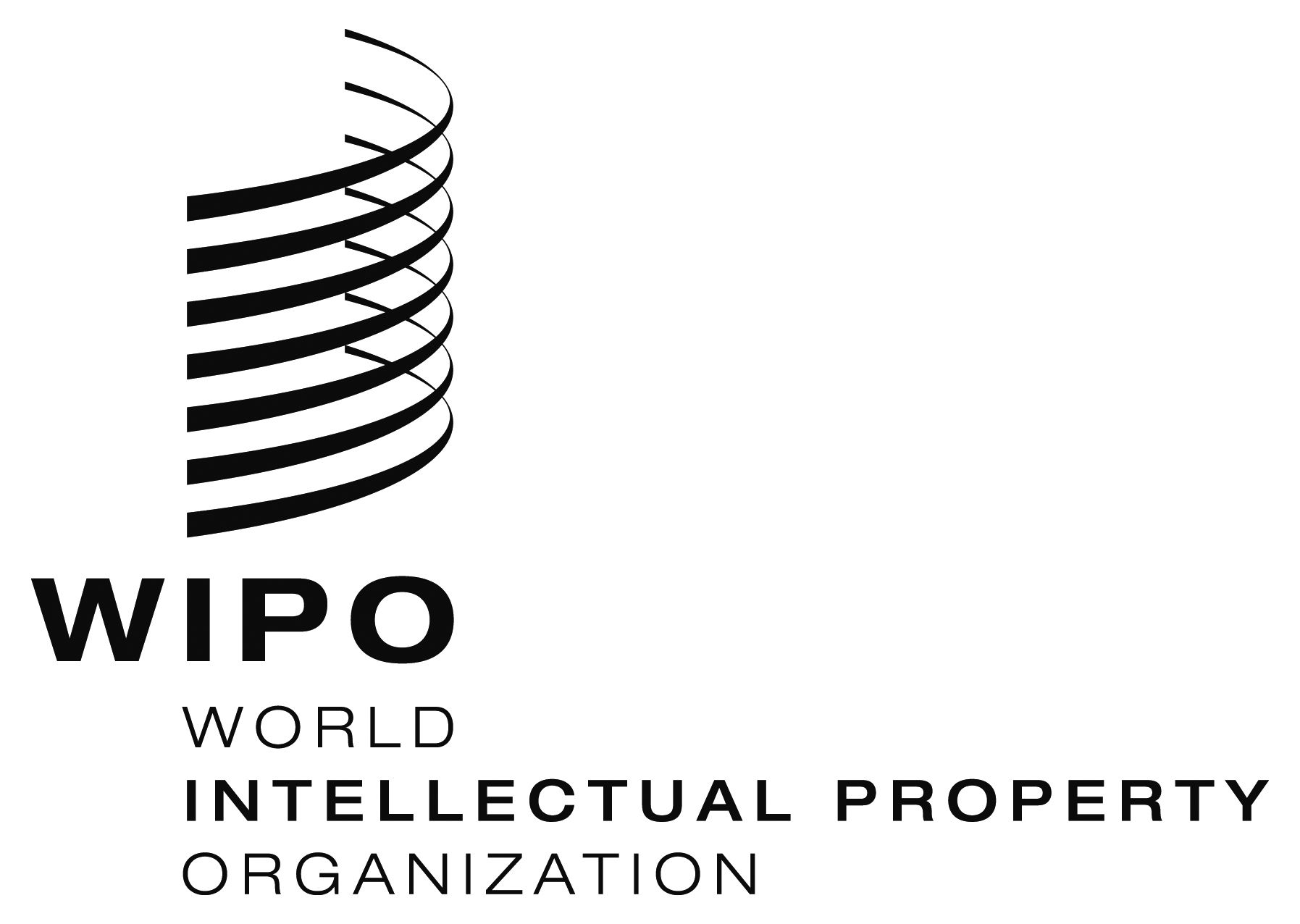 EPCT/WG/7/14    PCT/WG/7/14    PCT/WG/7/14    ORIGINAL:  EnglishORIGINAL:  EnglishORIGINAL:  EnglishDATE:  MaY 10, 2014DATE:  MaY 10, 2014DATE:  MaY 10, 2014DATEFUNDINGEVENTCONTENTEVENT DESCRIPTIONCO-ORGANIZER(S)LOCATIONPARTICIPANTS FROMP. TYPEP. NUMBER2013-1REGFact Finding/ AdvisoryCAdvisory mission on national phase application processes and requisites under PCT at CIPC in Companies and Intellectual Property Commission,  (ZA) (ZA)Office12013-1REGPCT Workshop and SeminarCWorkshop for officials of IPO Montenegro at USPTO Patent and Trademark Office (US)Montenegro (ME)Office32013-1REGPCT ICT CooperationDWorkshop on PCT technical assistanceOffice of the Controller-General of Patents, Designs and Trademarks
Department of Industrial Policy Promotions
Ministry of Commerce and Industry
Government of  (IN) (IN)Office72013-1REGPCT Workshop and SeminarCMeeting on Best Practices for PCT Receiving Offices in WIPO Brazil Office (BR) (BR)
 (CU)
 (DO) 
 (CL)
 (PE)
 (ES)Office72013-2REGPCT ICT CooperationDMeeting on PCT ICT Cooperation with Egyptian Patent OfficeEgyptian Patent Office (EG) (EG)Office62013-2FIT/AUPCT Workshop and SeminarA,CSub-Regional Seminar on PCT at CIPC in Companies and Intellectual Property Commission,  (ZA)Rwanda (RW)
Uganda (UG)
United Republic of Tanzania (TZ)
South Africa (ZA)Office62013-2REGPCT Workshop and SeminarB,CPCT Promotion Seminar and IT workshop for Office in  of Georgia “Sakpatenti"Georgia (GE)Georgia (GE)Office + Users502013-2FIT/JPPCT Workshop and SeminarCWorkshop on effective utilization of PCT ISR/IPRP in the national stage examination  in  Japan Patent Office
(contributing speaker:  European Patent Office)  (JP)Indonesia (ID)
Lao People’s Democratic Republic (LA)
Malaysia (MY) 
Mongolia (MN)
Philippines (PH)
Singapore (SG)
Sri Lanka (LK)
Thailand (TH)
Viet Nam (VN)
Burundi (BI)
Egypt (EG)
Madagascar (MG)Office272013-3REGPCT Workshop and SeminarCWorkshop for  officials at WIPO Headquarters and OEPM in Spanish Patent and Trademark OfficeWIPO (IB)
 (ES)Panama (PA)Office22013-3REGPCT Workshop and SeminarB, C, DSub-regional seminar on recent PCT developments and PCT IT tools in The State Intellectual Property Office of the Republic of Croatia (HR)Croatia (HR)
Albania (AL)
Bosnia and Herzegovina (BA)
Bulgaria (BG)
The former Yugoslav Republic of Macedonia (MK)
Montenegro (ME) 
Slovenia (SI)
Serbia (RS)Office + University/RI + Users552013-4REGPCT ICT CollaborationDMeeting on PCT ICT Cooperation with Companies and Intellectual Property CommissionCompanies and Intellectual Property Commission, South AfricaSouth Africa (ZA)South Africa (ZA)Office + Users132013-4REG+FIT/AUPCT Workshop and SeminarB,CSub-Regional Workshop on the PCT at WIPO SG Office in WIPO Singapore Office (SG)Philippines (PH)
Lao People’s Democratic Republic (LA)
Brunei Darussalam (BN)
Cambodia (KH)
Myanmar (MM)
Singapore (SG)Office + Users402013-4REGPCT Workshop and SeminarB,CPCT Promotion Seminar in National Center for Patents and Information of the Republic of Tajikistan (TJ) (TJ)Office + University/RI + Users62 2013-4REGPCT ISA/IPEA SupportFPCT examiner training of Indian Officials at New Delhi by Japan Patent Office expertsOffice of the Controller-General of Patents, Designs and Trademarks
Department of Industrial Policy Promotions
Ministry of Commerce and Industry
Government of IndiaIndia (IN)India (IN)Office2013-5REGPCT Workshop and SeminarB,CPCT Seminar in General Direction of Intellectual Property of  (HN) (HN)Office + University/RI + Users 105 2013-5REGPCT Workshop and SeminarB, C, DPCT Promotion Seminar and ICT Workshop on ePCT, PCT-SAFE, etc. in State Intellectual Property Service of Ukraine (UA) (UA)Office + Users 140 2013-5REGPCT Workshop and SeminarCWorkshop and  Seminar on patents and PCT for EAPO and  national offices of its Member States at EAPO in Eurasian Patent Organization (EAPO)EAPO (EA)EAPO (EA) 
Armenia(AM) 
Azerbaijan (AZ)
Belarus(BY)
Kazakhstan (KZ)
Kyrgyzstan (KG)
Russian Federation (RU)
Tajikistan  (TJ)Office 23 2013-5REGPCT Workshop and SeminarB,C,DPCT Promotion Seminar and IT Workshop for Office in Agency on Intellectual Property of the Republic of Uzbekistan (UZ) (UZ)Office + Users 90 2013-6FIT/AUPCT ISA/IPEA SupportFPCT workshop for examiners at IP Australia in CanberraIP Australia (AU)Egypt (EG)Office42013-6REG+FIT/JPPCT Workshop and SeminarCPCT Regional Workshop for ARIPO member states and observer states in WindhoekAfrican Regional Intellectual Property Organization (ARIPO)
Office of the Registrar of Trade Marks and Patents of Namibia 
(contributing speaker:  Japan Patent Office)Namibia (NA)Angola (AO)
Botswana (BW)
Gambia (GM)
Ghana (GH)
Kenya (KE)
Lesotho (LS)
Malawi (MW)
Mozambique (MZ)
Namibia (NA)
Nigeria (NG)
Sierra Leone (SL)
South Africa (ZA)
Liberia (LR)
Rwanda (RW)
Sudan (SD)
Swaziland (SZ)
Uganda (UG)
United Republic of Tanzania (TZ)
Zambia (ZM)
Zimbabwe (ZW)Office 20 2013-6REGPCT Workshop and SeminarBPCT Advanced Seminars in Beijing and Xi’anState Intellectual Property Office of the People’s Republic of ChinaChina (CN)China (CN)Office + University/RI + Users 2802013-7REG+FIT/AUPCT Workshop and SeminarEWorkshop for PCT accession at WIPO WIPO (IB)Cambodia (KH)
Myanmar (MM)
Iran (Islamic Republic of) (IR)
Saudia Arabia (SA)Office82013-7REGPCT Workshop and SeminarCMeeting on quality certification and best practices for PCT Receiving OfficesNational Institute for the Defense of Competition and Intellectual Property Protection of Peru
Spanish Patent and Trademark OfficePeru (PE)Brazil (BR)
Chile (CL) 
Cuba(CU) 
Dominican Republic (DO) 
Peru (PE) 
Spain (ES)Office 102013-7REG+FIT/ESPCT Workshop and SeminarCWIPO/OEPM Regional Seminar on the Patent Cooperation Treaty (PCT) for Latin American Countries (July 15 and 16, 2013)
Meeting of Directors of Industrial Property Offices of Latin American and Caribbean Countries (July 17, 2013)
in Lima, PeruNational Institute for the Defense of Competition and Intellectual Property Protection of Peru
Spanish Patent and Trademark OfficePeru (PE)Argentina (AR)
Bolivia (BO) 
Brazil (BR)
Chile (CL) 
Costa Rica (CR) 
Cuba(CU) 
Dominican Republic (DO) 
Ecuador (EC) 
El Salvador (SV) 
Guatemala (GT) 
Honduras (HN) 
Mexico (MX) 
Nicaragua (NI) 
Panama (PA) 
Paraguay (PY) 
Peru (PE) 
Spain (ES)
Uruguay (UY)Office 452013-8REGPCT ISA/IPEA SupportFWorkshop for examiners at National Institute of Industrial Property in Santiago by USPTO expertsUnited States Patent and Trademark Office (CL) (CL)Office 10 2013-8REGPCT Workshop and SeminarCSub-regional PCT Seminar for Caribbean officials in KingstownCommerce and Intellectual Property Office of Saint Vincent and the Grenadines and the Canadian Intellectual Property Office  (VC)Antigua and Barbuda (AG) 
Canada(CA)
Trinidad and Tobago (TT)
St. Vincent and Grenadines (VC)
Barbados (BB)
Dominica (DM)
Jamaica (JM)
Belize (BZ)
Grenada (GD)
St. Lucia (LC)Office 12 2013-9REGPCT ICT CooperationB,CWorkshop on PCT technical assistance (RO & ISA)Office of the Comptroller-General of Patents, Designs and Trademarks, IndiaIndia (IN)India (IN)Office152013-9REGPCT ISA/IPEA SupportCPCT Roving Workshop European Patent Organization Chile (CL)Chile (CL)Office702013-9REGPCT Workshop and SeminarA,B,CPCT National SeminarMinistry of Law and Constitutional Affairs, Registrar General’s Office, Lesotho Lesotho (LS)Lesotho (LS)Office + Users202013-10REGPCT Workshop and SeminarCWorkshop and  Seminar on patents and PCT for EAPO and  national offices of its Member States at EAPO in Eurasian Patent Organization (EAPO)EAPO (EA)EAPO (EA) 
Armenia(AM) 
Azerbaijan (AZ)
Kazakhstan (KZ)
Kyrgyzstan (KG)
Russian Federation (RU)
Tajikistan  (TJ)Office 18 2013-10REGPCT ISA/IPEA SupportCPCT WorkshopCanadian Intellectual Property OfficeCanada (CA)Chile (CL)Office22013-10REGPCT Workshop and SeminarB,CSeminar on the PCT national phaseDirectorate General of Industrial Property Registry, Panama Panama (PA)Panama (PA)Office + Users352013-11REGPCT Workshop and SeminarB,CPCT Roving Seminar  Mexican Institute of Industrial PropertyMexico (MX)Mexico (MX)Users2002013-11REGPCT Workshop and Seminar C PCT Study VisitWIPO (IB)Kazakhstan (KZ), Uzbekistan(UZ),
Russian Federation (RU)
Republic of Moldova (MD)
Georgia (GE)
South Africa (ZA)
Botswana (BW)
Sao Tome and Principe (ST)Office162013-11REGPCT ICT CooperationD Technical Cooperation Meeting in BangkokDepartment of Intellectual Property, Ministry of Commerce, Thailand Thailand (TH)Thailand (TH)Office62013-11REG+FIT/JPPCT Workshop and SeminarCRegional Seminar on Effective Utilization of the Patent Cooperation Treaty (PCT) and International Work Sharing InitiativesJapan Patent Office
(contributing speaker:  European Patent Office)Japan (JP)Indonesia (ID)
Lao (LA)
Malaysia (MY)
Mongolia (MN)
Philippines (PH)
Singapore (SG)
Sri Lanka (LK)
Thailand (TH)
Viet Nam (VN)
Burundi (BI)
Egypt (EG)
Madagascar (MG)Office202013-12REGPCT Workshop and SeminarB,CPCT National SeminarCuban Industrial Property Office Cuba (CU)Cuba (CU)Office + Users202013-12REGPCT Workshop and SeminarB,CPCT SeminarSpanish Patent and Trademark Office
European Patent OrganizationPeru (PE)Peru (PE)Office + Users852013-12REGPCT ICT CooperationDMeeting on PCT ICT Collaboration with the Intellectual Property Corporation of Malaysia Intellectual Property Corporation of MalaysiaMalaysia (MY)Malaysia (MY)Office + Users9DATEFUNDINGEVENTCONTENTEVENT DESCRIPTIONCO-ORGANIZER(S)LOCATIONPARTICIPANTS FROMP. TYPEP. NUMBER2014-01REGPCT Workshop and SeminarA,BMeeting on a Manual for patent procedures for Central American countriesSpanish Patent and Trademark Office
Mexican Institute of Industrial Property-Dominican Republic (DO)Costa Rica (CR)
Saint Vincent (SV)
Guatemala (GT)
Honduras (HN)
Nicaragua (NI)
Panama (PA)
Dominican Republic (DO)
Mexico (MX)Office202014-02REGPCT Workshop and  SeminarBWIPO Participation in International Congress “Universidad 2014” in Havananot WIPO eventCuba (CU)Cuba (CU)Users+ University/RI Users30002014-02REGPCT Workshop and SeminarCMeeting on national phase entriesDirectorate General of Industrial Property Registry, PanamaPanama (PA)Panama (PA))Office + Users102014-04REGPCT Workshop and SeminarBPCT WorkshopState Patent Bureau of the Republic of Lithuania Lithuania (LT)Lithuania (LT)Office + Users702014-04REGPCT Workshop and SeminarB,CMeeting on Quality Certification and Best Practices for Receiving OfficesUnited States Patent and Trademark OfficeUnited States of America (US)Brazil (BR)
Chile (CL)
Colombia (CO)
Cuba (CU)
Dominican Republic (DO)
Mexico (MX)
Peru (PE)
Spain (ES)Office202014-05REGPCT WorkshopA,BSeminar on Patents and the PCTCompanies and Intellectual Property Commission, South AfricaSouth Africa (ZA)South Africa (ZA)Office + Users2014-05REGPCT Workshop and SeminarA,BTraining for Examiners in EAPOEurasian Patent Organization  (EAPO)Russian Federation (RU)  Armenia (AM)
Azerbaijan (AZ)
Belarus (BY)
Kazakhstan (KZ)
Kyrgyzstan (KG)
Russian Federation (RU)
Tajikistan (TJ)
Turkmenistan(TM)Office2014-05REGPCT Study visitA,B,CPCT Workshop at the IP Office - training on how to commence the use of PCT as an RO and all related aspects/functions, including IT requirementsAsia Pacific Network of Science & Technology Centers (ASPAC)Iran (Islamic Republic of) (IR)Iran (Islamic Republic of) (IR)Office2014-05REGPCT Study visitCPCT Study Visit to an experienced PCT Office - to learn from an Office and adapt to a model  for processing PCT applicationsTBD Iran (Islamic Republic of) (IR)Iran (Islamic Republic of) (IR)Office2004-05REGPCT Workshop and SeminarBPCT Advanced Seminars in Nanchang and HangzhouState Intellectual Property Office of the People’s Republic of ChinaChina (CN)China (CN)Office + University/RI + Users 2014-05REGPCT Workshop and SeminarB,DInvitation to provide training on the use of ePCTNational Institute of Industrial Property, BrazilBrazil (BR) Brazil (BR)Office + Users2014-05REGPCT Workshop and SeminarEPromotion of PCT system in Asuncion National Directorate of Intellectual Property, ParaguayParaguay (PY) Paraguay (PY) Office + Users2014-05REGPCT Workshop and SeminarB,CPCT SeminarNational Institute of Industrial Property, ChileChile (CL)Chile (CL)Office + Users2014-06REGPCT Workshop and SeminarBPCT Workshop Asia Pacific Network of Science & Technology Centers (ASPAC)Mongolia (MN)Mongolia (MN)Office + University/RI + Users2014-06FIT/AUPCT Workshop and SeminarEWorkshop to provide training on PCT - pre-accession purposesAsia Pacific Network of Science & Technology Centers (ASPAC)Cambodia (KH)Cambodia (KH)Office2014-06FIT/AUPCT Workshop and SeminarEWorkshop to provide training on PCT - pre-accession purposesAsia Pacific Network of Science & Technology Centers (ASPAC)Myanmar (MM)Myanmar (MM)Office2014-06REGPCT Workshop and SeminarA,BNational Workshop on the PCT and Patent DraftingTBD Madagascar (MG)Madagascar (MG)Office + University/RI + Users2014-07FIT/AUPCT ISA/IPEA SupportFTraining on ISA/IPEA administrative proceduresIP AustraliaAustralia (AU)Chile (CL)Office2014-08FIT/AUPCT Workshop and SeminarB,CPCT Workshop TBDPhilippines (PH)Philippines (PH)Office2014-10REGFact-Finding/ Advisory EAdvisory meeting on PCT to discuss accession plan TBDBhutan (BT)Bhutan (BT)Office2014-10REGPCT Workshop and SeminarCPCT Regional Workshop on the use of the PCT in universities and research institutionsNational Institute of Industrial Property, Chile CL (Chile)All PCT LAC member statesOffice + University/RI2014-10REGPCT Workshop and SeminarBPCT Workshop - Cooperation with Regional Member States OrganizationsEurasian Patent Organization (EAPO)Russian Federation (RU)  Armenia (AM)
Azerbaijan (AZ)
Belarus (BY)
Kazakhstan (KZ)
Kyrgyzstan (KG)
Russian Federation (RU)
Tajikistan (TJ)
Turkmenistan (TM)Office2014-11REGPCT Workshop and SeminarBPCT Roving SeminarsSuperintendencia de Industria y Comercio, ColombiaColombia (CO)Colombia (CO)Office + Users2014-TBDREGPCT WorkshopBNational Workshop on the PCTTBD Czech Republic (CZ)Czech Republic (CZ)Users2014-TBDREGPCT WorkshopBNational Workshop on the PCTTBD Hungary (HU)Hungary (HU)Office + Users2014-TBDREGPCT WorkshopBNational Workshop on the PCTTBD Bulgaria (BG)Bulgaria (BG)Users2014-TBDREGPCT Study visitBPCT WorkshopMoroccan Industrial and Commercial Property OfficeMorocco (MA)Morocco (MA)Office + University/RI2014-TBDREGPCT Study VisitBPCT Regional Promotional ActivitiesTBD Egypt (EG)Egypt (EG)
Algeria (DZ)
Bahrain (BH)
Libya (LY)
Morocco (MA)
Oman (OM)
Qatar (QA)
Saudi Arabia (SA)
Syria (SY)
Tunisia (TN)
United Arab Emirates (AE)Office + University/RI2014-TBDREGPCT Workshop and SeminarBRoving PCT WorkshopsTBD India (IN) India (IN)Office + Users2014-TBDREGPCT WorkshopBNational Workshop on the PCTKenyan Industrial Property InstituteKenya (KE)Kenya (KE)Office + Users2014-TBDREGPCT WorkshopBNational Workshop on the PCTTBD Angola (AO)Angola (AO)Office + Users2014-TBDREGPCT WorkshopBNational Workshop on the PCTTBDZimbabwe (ZW)Zimbabwe (ZW)Office + Users2014-TBDREGPCT Workshop and SeminarABSeminar on Patents and the PCTPatents and Companies Registration Agency, ZambiaZambia (ZM)Zambia (ZM)Office + Users2014-TBDREGPCT WorkshopBPCT Workshop Business Registrations and Licensing Agency, United Republic of TanzaniaUnited Republic of Tanzania (TZ)United Republic of Tanzania (TZ)Office + Users2014-TBDREGPCT WorkshopBNational Workshop on the PCT and Patent DraftingTBD Uganda (UG)Uganda (UG)Office + Users2014-TBDREGPCT Workshop and SeminarBPCT Roving Seminars (Quito, Cuenca, Guayaquil)Ecuadorian Institute of Industrial PropertyEcuador (EC) Ecuador (EC)Office + Users2014-TBDREGPCT Workshop and SeminarCPCT SeminarTBD Trinidad & Tobago (TT) Trinidad and Tobago (TT)Office + Users2014-TBDREGFact Finding/
AdvisoryEAdvisory meeting on PCT accession TBDParaguay (PY) Paraguay (PY) Office2014-TBDREGPCT Workshop and SemainarEPCT Meeting organized with the Chamber of Commerce of BrazilWIPO Brazil Office
Chamber of Commerce of BrazilBrazil (BR)Argentina(AR)
Paraguay (PY)
Brazil (BR)
Uruguay (UY)Users2014-TBDREGPCT WorkshopBNational Workshop on the PCTAfrican Intellectual Property Organization (OAPI)Guinea (GN)Guinea (GN)Office + University/RI + Users2014-TBDREGPCT Workshop and SeminarBNational Workshop on the PCTAfrican Intellectual Property Organization (OAPI)Senegal (SN)Senegal (SN)Office + University/RI + Users